MANIFESTAZIONE DI INTERESSE PER ASSEGNAZIONE ARREDI DISMESSI DALL'ISTITUTO COMPRENSIVO L. DA VINCI ALLE ASSOCIAZIONI DI VOLONTARIATO LOCALE.SI RENDE NOTOChe in esecuzione della Deliberazione della Giunta Comunale n. 13 del 11/02/2021 si avvia procedura di manifestazione di interesse per l’assegnazione degli arredi dismessi dall’Istituto Comprensivo L. Da Vinci alle Associazioni di volontariato locale a seguito di sostituzione degli stessi dopo l’assegnazione da parte della Protezione civile nazionale di nuovi banchi per migliorare la qualità degli spazi e rendere adeguati gli ambienti scolastici alle norme di contenimento dell’epidemia da COVID 19.Gli arredi disponibili comprendono n. 68 banchi di cui n. 19 senza ripiano e n. 49 con ripiano.I banchi saranno ripartiti equamente tra le Associazioni richiedenti fino alla concorrenza del numero disponibile al fine di soddisfare tutte le richieste pervenuteI soggetti interessati devono far pervenire istanza tramite PEC all’indirizzo protocollo@pec.comune.decimomannu.ca.it oppure tramite consegna a mano all’Ufficio Protocollo del Comune. L’istanza deve essere trasmessa entro e non oltre il 12 marzo 2021. Nell'oggetto della Pec dovrà essere riportata la seguente dicitura “Manifestazione di interesse per l’assegnazione degli arredi dismessi dall’Istituto Comprensivo L. Da Vinci alle associazioni di volontariato locale”.Decimomannu, 22/02/2021 Il Responsabile del I Settore                                                                                                                  Dott.ssa Donatella Garau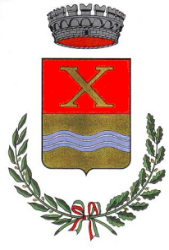 COMUNE DI DECIMOMANNUCittà Metropolitana di Cagliari1° SettoreServizio Pubblica IstruzioneResponsabile del Settore Dott.ssa Donatella Garau 0709667031/3486556900 dgarau@comune.decimomannu.ca.it – protocollo@pec.comune.decimomannu.ca.it